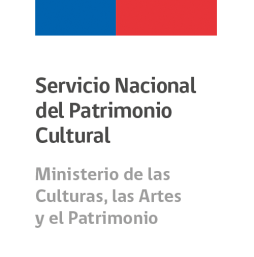 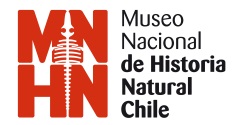 POSTULACIÓN O INCORPORACIÓN COMO PERSONAL EXTERNO NO REMUNERADO DEL MUSEO NACIONAL DE HISTORIA NATURALIDENTIFICACIÓNCATEGORÍA A POSTULAR O INCORPORAR (señale con X una alternativa):ÁREA DE TRABAJOINTENCIÓN U OBJETIVOS DE LA INCORPORACIÓNFECHASDeclaro conocer y aceptar el Reglamento General de Personal externo no remunerado del Museo Nacional de Historia Natural y comprometo el cumplimiento del mismo.NOMBRE COMPLETO:CÉDULA DE IDENTIDAD:TÉLEFONOS:DIRECCIÓN:CORREO ELECTRÓNICO:NIVEL DE ESTUDIOS:VOLUNTARIO/APASANTEINVESTIGADOR EXTERNOTESISTAOTROEDUCACIÓNEXHIBICIONESCOMUNICACIONES Y DS. INST.GESTIÓN Y ADMINISTRACIÓNCURATORIALSeñale aquí el área curatorial específicaSeñale aquí el área curatorial específicaNOMBRE DEL SUPERVISOR/A:LUGAR DONDE SE DESEMPEÑARÁ:HORARIOS DE TRABAJO:Describa el aporte de su presencia y trabajo a la misión del MNHN.INICIO DE LA ACTIVIDAD:TÉRMINO DE LA ACTIVIDAD:Nombre Completo PostulanteFirma PostulanteFecha: Nombre Completo SupervisorFirma SupervisorFecha: 